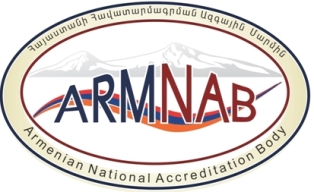 «Հավատարմագրման ազգային մարմին» ՊՈԱԿ-ի տնօրեն`   ---------------------------------------------                                                                                                                     (անունը, ազգանունը)ՀԱՅՏՀՍԿՈՂՈՒԹՅՈՒՆ ԻՐԱԿԱՆԱՑՆՈՂ ՄԱՐՄՆԻ ՀԱՎԱՏԱՐՄԱԳՐՄԱՆԳՕՍՏ ԻՍՕ/ԻԷԿ 17020-2013 ստանդարտի պահանջներին համապատասխան խնդրում եմ հավատարմագրել ստորև նշված հսկողություն իրականացնող մարմինըԸնդհանուր տեղեկատվությունՀայտին կից ներկայացնում եմ հետևյալ փաստաթղթերը`Հավատարմագրման ոլորտը,Հարցաթերթը,Կառավարման համակարգի փաստաթղթերի պատճենները (Ձեռնարկը, Հսկողության մեթոդներն ու ընթացակարգը, փորձագետների (տեսուչների) և հսկողության աշխատանքներում ներգրավված այլ անձնակազմի ընտրության, վերապատրաստման, պաշտոնապես լիազորման և մոնիթորինգի ընթացակարգերը, գանգատների և բողոքարկումների քննարկման, փաստաթղթերի, գրառումների հսկողության, ղեկավարության կողմից վերլուծության, ներքին աուդիտի, ուղղիչ, կանխարգելիչ գործողությունների ընթացակարգերը, քաղաքականությունները և այլն),Տեղեկատվություն հսկողություն իրականացնող մարմնի սենք(եր)ի վերաբերյալ, Տեղեկատվություն հսկողություն իրականացնող մարմնի կազմակերպական կառուցվածքի վերաբերյալ` ընդգծելով կազմակերպությունում դրա դիրքը,Տեղեկատվություն համապատասխանության գնահատման գործունեություն իրականացնելու համար անհրաժեշտ չափման միջոցների վերաբերյալ,Հսկողություն իրականացնող մարմնի անձնակազմը,Անձնակազմի որակավորման/վերապատրաստման դասընթացներին մասնակցությունը հավաստող փաստաթղթերը,Կիրառվող ստանդարտների, ընթացակարգերի, տեխնիկական կանոնակարգերի և իրավական ակտերի ցանկը,Իրավաբանական անձի գործունեության վերաբերյալ ընդհանուր տեղեկատվություն, ինչպես նաև ՀԳՄ-ի կողմից մատուցվող համապատասխանության գնահատման ծառայությունների նկարագիրը, Կազմակերպության կանոնադրության և ՀՀ Արդարադատության նախարարության Պետական ռեգիստրի գործակալության պետական միասնական գրանցամատյանից քաղվածքի կամ պետական գրանցման վկայականի պատճենները,Հսկողություն իրականացնող մարմնի սենք(եր)ի՝ անշարժ գույքի նկատմամբ իրավունքների պետական գրանցման վկայական(ներ)ի պատճեն(ներ)ը:Հայտատու կազմակերպության ղեկավար`  --------------------------       -----------------------------------
                                                                                                        (ստորագրությունը)                        (անունը, ազգանունը)«-----» ------------- 20    թ.Հայտի գրանցման համարը   A տեսակ   B տեսակ   C տեսակ   առաջին անգամ հավատարմագրում   վերահավատարմագրում   հավատարմագրման ընդլայնում   հավատարմագրման կրճատում   անցում ստանդարտի նոր տարբերակին Համաձայն եմ նախնական այցի իրականացմանը Այո        ՈչՀավատարմագրվում եմ Եվրասիական տնտեսական միության միասնական ռեեստրի ազգային մասում ներառվելու նպատակով.   Այո        ՈչԾանոթ եմ ՀՀ կառավարության 2020 թվականի փետրվարի 13-ի N 152-Ն որոշման հավելվածով սահմանված Համապատասխանության գնահատման հավատարմագրված մարմինները (այդ թվում սերտիֆիկացման մարմիններ, փորձարկման լաբորատորիաներ (կենտրոններ)) ԵԱՏՄ համապատասխանության գնահատման մարմինների միասնական ռեեստրում ներառելու, ինչպես նաև այն ձևավորելու և վարելու կարգին (ԵԱՏՀ Խորհրդի 2018 թվականի դեկտեմբերի 5-ի N 100 որոշում). Այո        Ոչ Համապատասխանության գնահատման մարմնի (հսկողություն իրականացնող մարմնի) անվանումը _____________________________________________________________________________________________________________________________________________________________Հսկողություն իրականացնող մարմնի գործունեության իրականացման վայր(եր)ը ________________________________________________________________________________________Հեռախոս________________________________ Ֆաքս __________________________________Էլեկտրոնային փոստի հասցեն ____________________________________________________________Ինտերնետային կայքէջի հասցեն __________________________________________________________Հսկողություն իրականացնող մարմնի ղեկավար _______________________________________________________________________________________________________________________                                                                                     (անունը, հայրանունը, ազգանունը)Կապի համար պատասխանատու _________________________________________________________                                                                                     (անունը, ազգանունը, պաշտոնը)Հեռախոս____________________________________________Էլեկտրոնային փոստի հասցեն _________________________Կառավարման համակարգի պատասխանատու ____________________________________________
                                                                                                                         (անունը, ազգանունը, պաշտոնը)________________________________________________________________________________________Հսկողություն իրականացնող մարմնի աշխատակիցների թիվը ___________Հայտատու կազմակերպության անվանումը և կազմակերպաիրավական ձևը __________________________________________________________________________________________________________Հայտատու կազմակերպության ղեկավար __________________________________________________                                                                                                                                    (անունը, ազգանունը)Հայտատու կազմակերպության իրավաբանական անձի գտնվելու վայրը _______________________________________________________________________________________Հայտատու կազմակերպության բանկային հաշվեհամարը (տվյալները) ________________________________________________________________________________________________________________Կիրառվում են` ստանդարտ հսկողության մեթոդներ ոչ ստանդարտ հսկողության մեթոդներ**Ծանոթություն. Ոչ ստանդարտ հսկողության մեթոդներ կիրառելիս հայտին կից ներկայացնել վավերացված մեթոդը:Արդյո՞ք հսկողություն իրականացնող մարմինը հավատարմագրված է այլ հավատարմագրման մարմնի կողմից. Այո    ՈչԵթե «Այո», ներկայացնել հավատարմագրման վկայագրի և հավատարմագրման ոլորտի պատճենը:Հայտատուն հայտարարում է, որ.Ծանոթ եմ հավատարմագրման չափանիշներին, կանոններին և գործընթացին.Համաձայն եմ հավատարմագրման ամբողջ ժամանակահատվածում իրականացնել Հավատարմագրման ազգային մարմնի պահանջները հավատարմագրման վերաբերյալ.Երաշխավորում եմ ցանկացած տեսակի ճնշման բացառումը, այդ թվում`  կոմերցիոն, ֆինանսական, որը կարող է ազդել համապատասխանության գնահատման աշխատանք-ների արդյունքների վրա:Հայտատուն պարտավոր է.Մշտապես համապատասխանել հավատարմագրման չափանիշներին.Ստեղծել անհրաժեշտ պայմաններ գնահատումների իրականացումը ապահովելու համար.Կատարել հավատարմագրման պահանջները և ԻՍՕ/ԻԷԿ 17011 ստանդարտով սահմանված պարտավորությունները.Հավատարմագրման ազգային մարմնի պահանջի դեպքում տրամադրել անհրաժեշտ լրացուցիչ տեղեկատվություն.Անկախ հավատարմագրման արդյունքներից կատարել հավատարմագրման գործընթացի և հետագա հավատարմագրված լինելու հետ առնչվող բոլոր վճարումները: